ПРАВИТЕЛЬСТВО РЯЗАНСКОЙ ОБЛАСТИПОСТАНОВЛЕНИЕот 8 ноября 2022 г. N 399ОБ УТВЕРЖДЕНИИ ПОЛОЖЕНИЯ О ПОРЯДКЕ ПРИНЯТИЯ ГРАЖДАНАМИРОССИЙСКОЙ ФЕДЕРАЦИИ, ЯВЛЯЮЩИМИСЯ ЧЛЕНАМИ КАЗАЧЬИХ ОБЩЕСТВ,ЗАРЕГИСТРИРОВАННЫХ НА ТЕРРИТОРИИ РЯЗАНСКОЙ ОБЛАСТИ,ОБЯЗАТЕЛЬСТВ ПО НЕСЕНИЮ ГОСУДАРСТВЕННОЙ ГРАЖДАНСКОЙ СЛУЖБЫРЯЗАНСКОЙ ОБЛАСТИВ соответствии с Указом Президента Российской Федерации от 07.10.2009 N 1124 "Об утверждении Положения о порядке принятия гражданами Российской Федерации, являющимися членами казачьих обществ, обязательств по несению государственной или иной службы" Правительство Рязанской области постановляет:1. Утвердить Положение о порядке принятия гражданами Российской Федерации, являющимися членами казачьих обществ, зарегистрированных на территории Рязанской области, обязательств по несению государственной гражданской службы Рязанской области согласно приложению.2. Настоящее постановление вступает в силу с момента вступления в силу Закона Рязанской области "О внесении изменений в Закон Рязанской области "О Правительстве Рязанской области", предусматривающего полномочие Правительства Рязанской области по утверждению Положения о порядке принятия гражданами Российской Федерации, являющимися членами казачьих обществ, зарегистрированных на территории Рязанской области, обязательств по несению государственной гражданской службы Рязанской области.3. Контроль за исполнением настоящего постановления возложить на первого заместителя Председателя Правительства Рязанской области.Губернатор Рязанской областиП.В.МАЛКОВПриложениек ПостановлениюПравительства Рязанской областиот 8 ноября 2022 г. N 399ПОЛОЖЕНИЕО ПОРЯДКЕ ПРИНЯТИЯ ГРАЖДАНАМИ РОССИЙСКОЙ ФЕДЕРАЦИИ,ЯВЛЯЮЩИМИСЯ ЧЛЕНАМИ КАЗАЧЬИХ ОБЩЕСТВ, ЗАРЕГИСТРИРОВАННЫХНА ТЕРРИТОРИИ РЯЗАНСКОЙ ОБЛАСТИ, ОБЯЗАТЕЛЬСТВ ПО НЕСЕНИЮГОСУДАРСТВЕННОЙ ГРАЖДАНСКОЙ СЛУЖБЫ РЯЗАНСКОЙ ОБЛАСТИ1. Настоящим Положением определяется порядок принятия гражданами Российской Федерации, являющимися членами казачьих обществ, зарегистрированных на территории Рязанской области, обязательств по несению государственной гражданской службы Рязанской области (далее - служба).2. Обязательства по несению службы принимают члены хуторских, станичных, городских, районных (юртовых), окружных (отдельских) казачьих обществ, созданных в соответствии с Федеральным законом от 5 декабря 2005 года N 154-ФЗ "О государственной службе российского казачества" (далее - соответственно члены казачьих обществ, казачье общество).3. В казачьих обществах, объединенных в окружное (отдельское) казачье общество, до их вхождения в состав войскового казачьего общества работа по принятию обязательств по несению службы организуется атаманом окружного (отдельского) казачьего общества совместно с атаманами казачьих обществ, входящих в состав окружного (отдельского) казачьего общества.В казачьих обществах, объединенных в районное (юртовое) казачье общество, до их вхождения в состав окружного (отдельского) казачьего общества работа по принятию обязательств по несению службы организуется атаманом районного (юртового) казачьего общества совместно с атаманами казачьих обществ, входящих в состав районного (юртового) казачьего общества.В хуторских, станичных, городских казачьих обществах, не входящих в состав районного (юртового) казачьего общества или окружного (отдельского) казачьего общества, до их вхождения в состав того или иного казачьего общества работа по принятию обязательств по несению службы организуется соответственно атаманами хуторских, станичных, городских казачьих обществ.4. Члены казачьего общества представляют в письменном виде в произвольной форме заявления о принятии обязательств по несению службы (далее - заявление) на имя атамана соответствующего казачьего общества. Атаман казачьего общества представляет указанные заявления на рассмотрение высшего представительного органа (общего собрания, круга, сбора, схода) казачьего общества (далее - общее собрание казачьего общества).5. Общее собрание казачьего общества на основании заявлений членов казачьего общества принимает решение о принятии ими обязательств по несению службы в течение 14 календарных дней со дня их поступления.6. Решение общего собрания казачьего общества принимается открытым голосованием большинством голосов присутствующих казаков, оформляется в письменной форме в течение 7 календарных дней со дня проведения общего собрания казачьего общества и подписывается атаманом казачьего общества.7. Численность членов казачьего общества, заявления которых утверждены общим собранием казачьего общества, фиксируется в решении этого собрания. К решению прилагаются сведения о количестве членов казачьего общества, которые в установленном порядке заключили индивидуальные трудовые договоры о прохождении службы.8. Оформленное решение общего собрания казачьего общества должно быть согласовано с атаманом вышестоящего казачьего общества.Оформленное решение общего собрания хуторского, станичного или городского казачьего общества, входящего в состав районного (юртового) казачьего общества, согласовывается с атаманом районного (юртового) казачьего общества в порядке и сроки, установленные согласующим казачьим обществом.Оформленное решение общего собрания районного (юртового) казачьего общества, входящего в состав окружного (отдельского) казачьего общества, а также решение общего собрания хуторского, станичного или городского казачьего общества, входящего непосредственно в состав окружного (отдельского) казачьего общества, согласовываются с атаманом окружного (отдельского) казачьего общества в порядке и сроки, установленные согласующим казачьим обществом.Оформленное решение общего собрания окружного (отдельского) казачьего общества, входящего в состав войскового казачьего общества "Центральное казачье общество", согласовывается с атаманом войскового казачьего общества "Центральное казачье общество" в порядке и сроки, установленные согласующим казачьим обществом.9. Атаман районного (юртового) либо окружного (отдельского) казачьего общества в соответствии с порядком и сроками, установленными войсковым казачьим обществом "Центральное казачье общество", уведомляет атамана войскового казачьего общества "Центральное казачье общество" о согласовании решения общего собрания нижестоящего казачьего общества о принятии членами этого казачьего общества обязательств по несению службы.10. Принятые членами казачьего общества обязательства по несению службы, согласованные с заинтересованными органами исполнительной власти Рязанской области в порядке, установленном приказом Федерального агентства по делам национальностей от 23 ноября 2015 г. N 89 "Об утверждении Порядка согласования принятых членами казачьих обществ обязательств по несению государственной или иной службы с федеральными органами исполнительной власти, органами исполнительной власти субъектов Российской Федерации и органами местного самоуправления", отражаются в уставе казачьего общества.11. Внесение изменений в устав казачьего общества осуществляется в порядке, установленном законодательством Российской Федерации.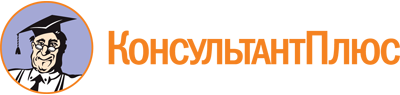 Постановление Правительства Рязанской области от 08.11.2022 N 399
"Об утверждении Положения о порядке принятия гражданами Российской Федерации, являющимися членами казачьих обществ, зарегистрированных на территории Рязанской области, обязательств по несению государственной гражданской службы Рязанской области"Документ предоставлен КонсультантПлюс

www.consultant.ru

Дата сохранения: 18.12.2022
 